БЛАНК ЗАКАЗАБЛАНК ЗАКАЗАНазвание организацииСфера деятельностиРАЗРАБОТКА САЙТАРАЗРАБОТКА САЙТАНаличие логотипаНаличие текстовой информацииНаличие графики и фотографийНаполнение сайтаКоличество разделов сайта, шт.Количество страниц сайта во всех разделах, шт.Мобильная версияПРОДВИЖЕНИЕ САЙТАПРОДВИЖЕНИЕ САЙТАПоисковое продвижениеКонтекстно-медийная рекламаSMM, другоеПОДДЕРЖКА САЙТАПОДДЕРЖКА САЙТАПодбор и регистрация доменаРазмещение сайта на хостингеАдминистрированиеРазвитие и наполнениеКонсультирование персоналаДругоеВЕБ-АНАЛИТИКАВЕБ-АНАЛИТИКАТехнический аудитSEO-аудитДругое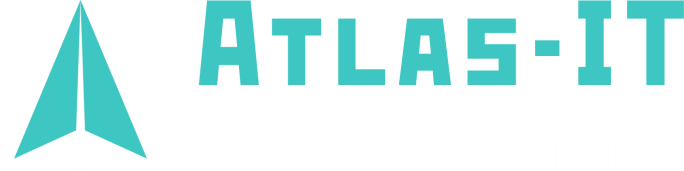 